Услуги ПФР в мобильном телефоне21 сентября 2021 года                                                                                    г.УссурийскБольшинство услуг Пенсионного фонда РФ можно получить онлайн. Одним из самых распространенных вариантов является мобильное приложение «ПФР Электронные услуги», доступное на платформах iOS и Android.Это приложение позволит жителям Приморского края получить важную информацию в любое удобное время. Каждый пользователь может получить сведения, входящие в компетенцию ПФР, например:состояние индивидуального лицевого счета в ПФР;величину индивидуального пенсионного коэффициента и страховой стаж;размер назначенной пенсии или социальной выплаты, остаток материнского (семейного) капитала.Для входа в электронный кабинет необходимо иметь подтвержденную учетную запись на портале государственных услуг gosuslugi.ru.Без регистрации на портале госуслуг можно записаться на прием в клиентскую службу или заказать ряд документов, найти адрес ближайшей клиентской службы и номер справочного телефона.Граждане, имеющие регистрацию, могут подать заявления о назначении пенсии и выборе способа её доставки, узнать состояние индивидуального лицевого счета и размер пенсии, федеральные льготники – выбрать вид набора социальных услуг. Семьи, имеющие право на материнский капитал, получат в личном кабинете информацию об оформлении им сертификата и смогут распорядиться средствами материнского капитала.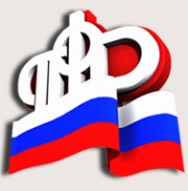 Управление Пенсионного фондаРоссийской Федерации в г.Уссурийске Приморского края (межрайонное)